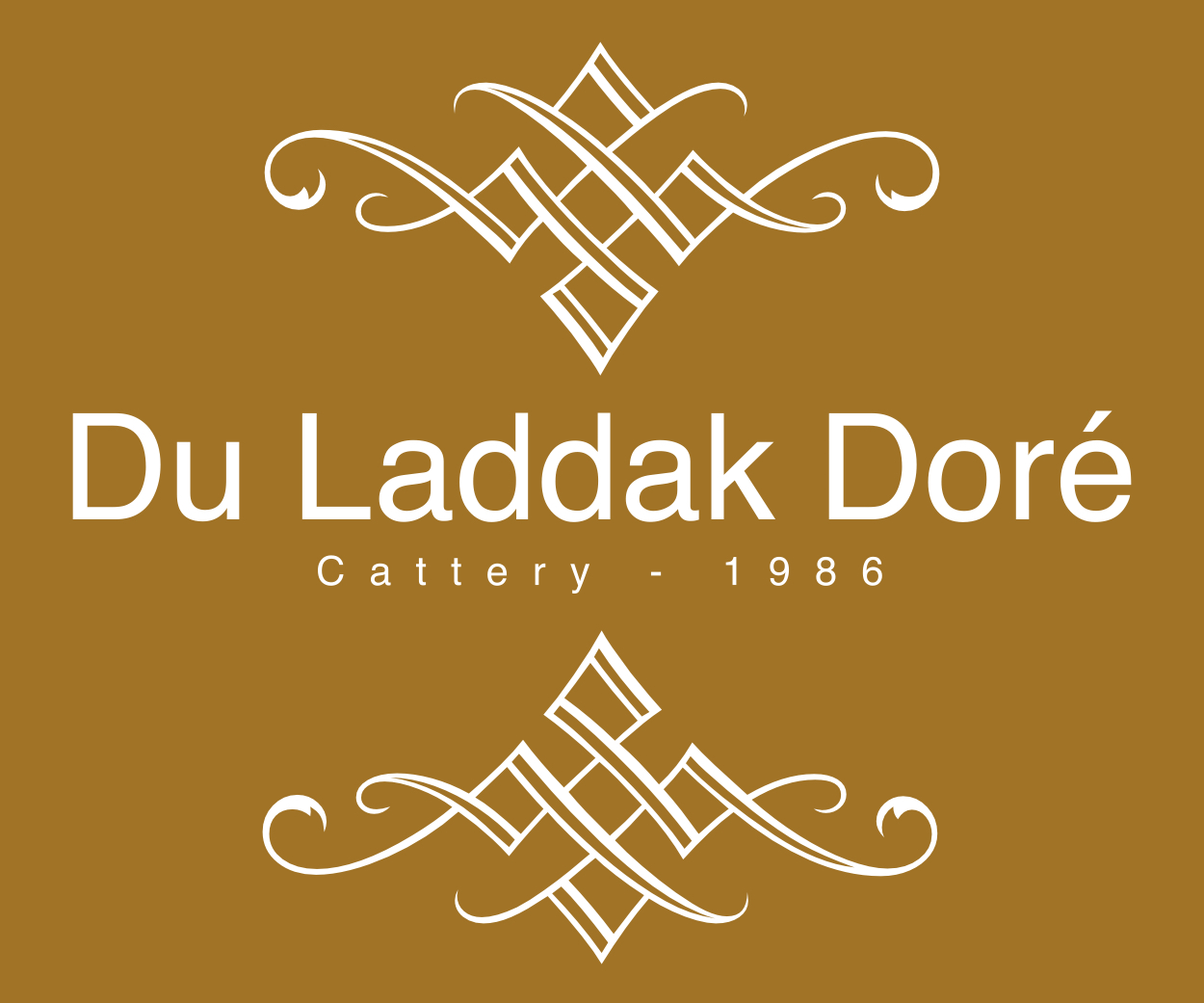 KITTEN REQUEST:(This questionnaire will help you getting familiarized with the acquisition of a kitten and understand the responsibility to care of him/her)Name : 											Email : 											Address:																							Cell Phone: 										What are you looking for in a kitten ? Gender : (circle) MALE	FEMALE	OPENColor : (circle) Chocolate-Point – Lilac-Point – Red-Point (male) – Cream (male) -Point – Seal-Point – Blue-Point – Tortie colors (girls: seal, blue, chocolate, lilac, blue-cream, lilac-cream) - OPENWhen are you looking to acquire a Birman kitten ? As soon as possibleThis SpringThis SummerThis FallThis WinterNext YearIn two yearsWhenever my name is reached on the waiting listWhat kind of housing do you have? (circle)ApartmentStudio/FlatTownhouseHouseWhat kind of job do you have or are you involved with? 																																								How many people live in the house? 																			How long would the kitten be left alone in the house when you are going to work? 											What are the regulations for pets where you live?AllowedAllowed with restrictionsNot allowedPlease let us know what you plan to do if you move in a place that does not allow pets? 																																																Do you plan to let the cat go outside?NOYes in an enclosed gardenYes in a terraceYes in the backyard freely.What is your plan for the cat when you are taking a vacation? 																																							Do you have other cats or dogs, pets ? What kind? (race and breed)						How many? 									How old? 									Do you have children? (circle) 		YES	NOWhat age? 									Are they used to cats? 			What kind of education do you plan to give to your children about cats? 																																																		Would you let the cat go outside? 	YES		NODo you plan to declaw the kitten: 	YES		NODo you have a vet?			YES		NOName and address of the vet: 																Do you plan to get a vet insurance for the kitten?	YES		NOWhat insurance company? 							What do you plan to do if the kitten/cat develops a sickness? 																											Do you have a mean to support care and health for the kitten (if you do not have a pet insurance it can be onerous)? 							Are you ready to spend the necessary money to keep your kitten/cat up to date with vaccinations boosters? YES		NOWhat experience do you have with cats? 																																																																																																						Do you plan to neuter the kitten at 6 month?	YES		NODo you pan to breed the kitten?			YES		NODo you agree to not buy a kitten for another person? YES		NODo you plan to give news of the evolution of the cat as he/she grows up? YES NOWhy do you want to buy a Birman cat rather than another breed? 																																																															Do you plan to show the kitten/cat in a Cat Show?	YES		NOHow often do you change the litter? 																			What kind of food do you plan to feed the kitten/cat? 																												How do you plan to get the kitten? (transportation) 																																									Who will be in charge of taking care of the Kitten/Cat in the house? 														Do you plan to brush regularly the kitten/cat? No needYESOnce a monthEvery two weeksOnce a weekTwice a weekThree times a weekEvery dayWhat is your politic toward scratching furniture? 																																									How much time per day do you have/plan to spend some quality, unique time and attention with your kitten/cat? 																																																							Do you plan to give a shampoo to the kitten/cat from time to time? YES	NOHow old is the younger person in the house? What are your plans if the kitten/cat survives you? 																																																										SIGNATURE: 										DATE:       /      /